                                           Resume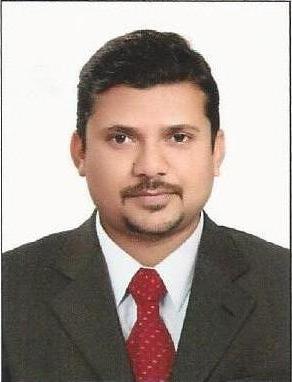 Name: SirajSiraj.369414@2freemail.com  To prove myself in a hard and tough environment and leave no stone unturned in the line of my duty. I want to improve the organization and myself where I serve.Graduation from DDU Gorakhpur University 2011. Higher Secondary from U.P. Board in 2005.High School from U.P. Board in 2003.PROFESSIONAL QUALIFICATION: -MBA in HR & Marketing from Subharti swami Vivekananda University Meerut in 2014.Diploma of Optometry from Shankar Hospital Gorakhpur in 2011. Certificate Course of Ophthalmic Technology from Joseph eye Hospital Tiruchirapalli in 2007. (Sponsored by Cristofel Blind Mission from Germany)Certificate course of Optical dispensing from Aravind Eye Hospital Madurai in 2009.            (Sponsored by Cristofel Blind Mission from Germany)WORKING EXPERIENCE: -Worked as Ophthalmic technician in Fatima Hospital Gorakhpur, UP, India from 2007 to 2010.Worked as optometrist in Rishi eye care center, Gorakpur, UP, India from July 2011 to December 2011.Worked as optometrist in Titan eye plus, Gorakhpur, UP, India from December 2011 to July 2013.Currently working with Al Bashiq optics, Sarjah, UAE since July 2013 to till date as a Optometrist with store in charge responsibility.EXTRA QUALIFICATION: -Diploma in Computer Software & HardwareDate of Birth		:                       10th Aug 1989Marital Status	:       		UnmarriedGender		:		Male Nationality		:		Indian	Language Known 	:		Hindi, English, Tamil & ArabicI hereby declare that the above information is correct to the best of my knowledge & belief.  OBJECTIVE:  -ACADEMIC QUALIFICATION: -PERSONAL INFORMATION: -